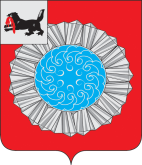                                                                     Российская ФедерацияИркутская областьСлюдянский районДУМА МУНИЦИПАЛЬНОГО ОБРАЗОВАНИЯСЛЮДЯНСКИЙ РАЙОНРЕШЕНИЕг. СлюдянкаРешение принято районной Думой  18 сентября 2019 г.   Об избрании председателя комиссии по контролю, общественной безопасности и соблюдению депутатской этикиВ соответствии со статьей 33 Устава муниципального образования Слюдянский район (новая редакция), зарегистрированного постановлением Губернатора Иркутской области № 303-П от 30 июня , регистрированный № 14-3, статьями 12, 13 Регламента Думы муниципального образования Слюдянский район, утвержденного Решением районной Думы от 24 декабря 2015 года № 71- VI рд,РАЙОННАЯ ДУМА РЕШИЛА:1. Утвердить результаты голосования по выборам председателя комиссии по контролю, общественной безопасности и соблюдению депутатской этики.2. Считать избранным председателем комиссии по контролю, общественной безопасности и соблюдению депутатской этики -  Кухначеву Анну Викторовну, депутата избирательного округа № 2.Председатель Думы муниципального образования Слюдянский район                                                                         А.В. НиколаевОт 18.09. 2019 г. № 15 – VII  рд